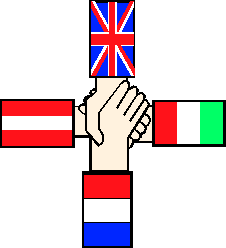              Nonntaler Hauptstr. 5    A5020 Salzburg  				    0662/841657             Freitag, 27.04.2018   16:00 bis 19:00 UhrSprechtag, consultation day, giorno per i genitori, journée de consultation             Nonntaler Hauptstr. 5    A5020 Salzburg     0662/841657    Fax: 0662/84165777Information – Sprechtag, am 27.04.2018, 16:00 bis 19:00 UhrGeschätzte Eltern,so wie beim letzten Sprechtag arbeiten wir auch diesmal wieder mit einem Vorreservierungssystem, so dass die Wartezeiten wegfallen. In den folgenden Zeilen finden Sie die Anleitung, wie Sie für sich einen Termin für den Elternsprechtag eintragen können. Sie gehen im Internet zur Site: terminfinder.vobs.atSie tragen sich mit den erhaltenen Logindaten ein: Vorname. Familienname.vmsnonn / Passwort. Eintragungen sind von Freitag, den 20.04.2018, 12:00 Uhr bis Donnerstag 26.04.2018, 23:50 Uhr möglich.Sie wählen „Elternsprechtag“, dann den/die Lehrer/in und tragen sich ein. Vorgesehen sind 5 Minuten für jede/n Lehrer/in. Sollten Sie jetzt schon wissen, dass Sie länger brauchen werden, dann vereinbaren Sie bitte einen Termin außerhalb des Sprechtages mit dem/der entsprechenden Lehrer/in. Abschließend können Sie sich Ihre Terminliste ausdrucken. Sie klicken dazu auf den entsprechenden Reiter in der Menüliste oben.Ablauf am Elternsprechtag:Ich hänge bis ca. 15:00 Uhr die LehrerInnenlisten auf die jeweiligen Klassentüren.Eltern, die sich nicht online eingetragen haben, haben dann die Möglichkeit, sich noch auf der Liste bei freien Terminen einzutragen.Mit freundlichen Grüßen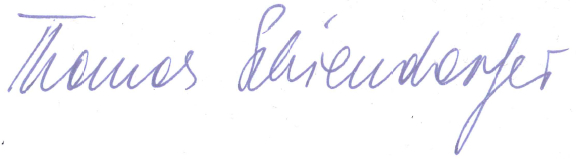 Dir. Mag. Thomas Schiendorfer, BEd	   						 		    	        	        Salzburg, 17.04.2018Raum / abweichende AnwesenheitMag.a Atzensberger Alexandra1.09, Arbeitsraum LehrerInnenDipl.-Päd. Berner Helmut1.03, 4c     Dipl.-Päd. Brandstätter Andrea0.01, Zusatzraum 2a         16:00 bis 19:00Mag. a Dekovska-Jindra Magdalena1.04, Beratungszimmer    16:00 bis 17:30Dipl.-Päd. Ehrenreich ReginaK.03, SchulkücheDipl.-Päd. Gassner GundulaK.01, BFD-Raum                16:00 bis 18:00 Gasser Martin, BEd3.02, PhysiksaalDipl.-Päd. Gloning Charlotte         0.02, 2a                                    Gruber Christian, BEd1.07, 3bGrubesa Ana, BEd2.02, 4aDipl.-Päd. Gsöllpointner Ursula3.03, 3aDipl.-Päd. Höller Andrea3.07, 3c                              17:00 bis 19:00Beratungslehrerin: Klausner-Stepan Daniela1.04, Beratungszimmer    16:00 bis 17:30Dipl.-Päd. Laimer Elisabeth2.02, 4c                              16:00 bis 17:30Prof. Lainer Christina, BEd1.01, Zusatzraum 1a         16:00 bis 19:00Dipl.-Päd. Lindner Theresia0.09, TXW-Raum      Dipl.-Päd. Lochbichler-Kolig Ina1.11, Trainingsraum          16:00 bis 18:00Dipl.-Päd. Macheiner Gerhard3.03, 3aDipl.-Päd. Mackinger Hildegard2.04, 4b  RL Ozan Ismail1.10, Konferenzzimmer    17:00 bis 19:00Dipl.-Päd. Peterleitner ErikaK.07, Bücherei Prof. Mag. Plakolm Dietmar2.03, 4b      Dipl.-Päd. Puhr Wolfgang2.07, 1bRamsl Andreas, MSc, BSc1.10, Konferenzzimmer    16:00 bis 17:00Mag. Rathmayr Diana, BEdK.02, Musikraum               Dipl.-Päd. Ing. Alexander Reicher1.02, 1aDir. Mag. Thomas Schiendorfer, BEd1.08, DirektionProf. Mag.a Sattlecker Kathrin3.07, 3c      RL Strobl Gabriele1.10, Konferenzzimmer        16:00 bis 18:00Taferner Benajmin, BEd uinv.2.08, Informatikraum           15:00 bis 18:00Psychologin: Mag.a Vereno Eleonore1.04, Beratungszimmer        17:30 bis 19:00Mag. Wachter Florian1.03, 2bDipl.-Päd. Weitgasser Johanna0.04, Elternsprechzimmer      Dipl.-Päd. Wiedemair Elisabeth0.10, Informatikraum     Zalavari Peter, BEd; MScK.02, Musikraum               Prof. Mag. Zauchner Markus, MSc0.07, 2c      Zimmermann Verena, BEd2.01, Zusatzraum 4a         